РОССИЙСКАЯ ФЕДЕРАЦИЯКЕМЕРОВСКАЯ ОБЛАСТЬТАШТАГОЛЬСКИЙ МУНИЦИПАЛЬНЫЙ РАЙОН МУНИЦИПАЛЬНОЕ ОБРАЗОВАНИЕ «ШЕРЕГЕШСКОЕ ГОРОДСКОЕ ПОСЕЛЕНИЕ»СОВЕТ НАРОДНЫХ ДЕПУТАТОВ ШЕРЕГЕШСКОГО ГОРОДСКОГО ПОСЕЛЕНИЯРЕШЕНИЕОт «18» октября 2016 года                          		                        № 455/1 Принято Советом народных депутатов Шерегешского городского поселенияот 18.10.2016 г.«О доплате за исполнение полномочий главы Шерегешского городского поселения на период временного отсутствия главы Шерегешского городского поселения»	В соответствии с Федеральным законом от 06.10.2003 г. №131–ФЗ «Об общих принципах организации местного самоуправления в Российской Федерации»,  с п.8 ст.27 Устава Шерегешского городского поселения, на основании Постановления Таштагольского городского суда от 06.10.2016 года, вступившего в законную силу 18.10.2016 года, ст. 60.2. ТК РФ (расширение объема работы), Совет народных депутатов Шерегешского городского поселения,РЕШИЛ:1. Осуществлять доплату заместителю Главы Шерегешского городского поселения Идимешеву И.А. за исполнение полномочий главы Шерегешского городского поселения на период временного отсутствия главы Шерегешского городского поселения Дорогунцова В.В., временно отстраненного от должности главы Шерегешского городского поселения на основании Постановления Таштагольского городского суда от 06.10.2016 года, вступившего в законную силу 18.10.2016 года.2.  Осуществление доплаты за исполнение полномочий главы Шерегешского городского поселения производить с 06.10.2016 года путем начисления разницы между денежным вознаграждением Главы Шерегешского городского поселения и заработной платой заместителя Главы Шерегешского городского поселения, подлежащей оплате в текущем периоде. 3. Заключить с заместителем главы Шерегешского городского поселения Идимешевым И.А. дополнительное соглашение к трудовому договору о расширении объема работы. 3. Настоящее решение обнародовать на информационных стендах в здании Администрации Шерегешского городского поселения, разместить на официальном сайте администрации Шерегешского городского поселения в сети Интернет3. Настоящее решение вступает в силу с момента его обнародования на информационных стендах.Председатель Совета народных депутатовШерегешского городского поселения                                        О.В. ФранцеваЗаместитель главы Шерегешского городского поселения      	          		      И.А.Идимешев 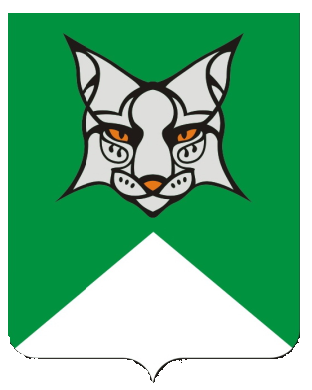 